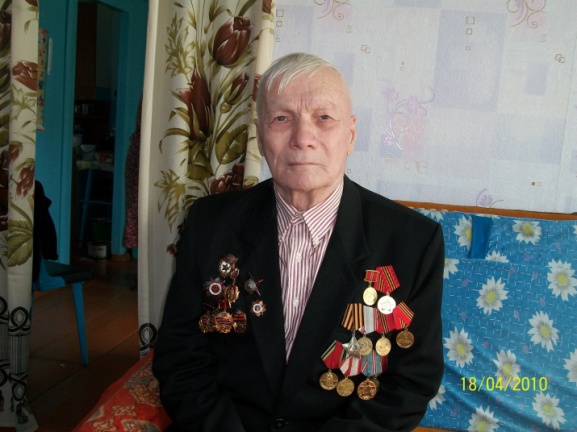 Ветеран войны и труда Саттаров Хафиз ГильмановичДругой наш герой, Саттаров Хафиз Гильманович родился 1 сентября 1924 года в деревне Шика Кзыл-Юльского района Татарской АССР. В 1941 году его семья переселилась в село Ангир Заиграевского района Бурятии. В 1942 году его призвали  в армию. Он попал в Читинскую область, в 226 стрелковую бригаду, где обучался на наводчика танкового пулемёта, оттуда в ноябре 1943 года – в Калининскую область, резервные войска, 1295 стрелковый полк, роту ПТР. А в феврале сорок четвёртого он был отправлен на Первый Белорусский фронт, где началась его военная биография.Рассказ Хафиза Гильмановича записала его внучка, будущая журналистка Назиля Саттарова: "Мы шли по белорусской земле весной, когда было уже по-летнему тепло. Шли в полушубках, в дырявых валенках, измученные жарой, болезнями, под тяжестью военного снаряжения. Старушки, глядя на проходивших мимо солдат, плакали. А когда из-за сильных дождей размывало дороги, и поводы не могли доставить провизию, приходилось голодать. Местные жители и сами жившие впроголодь, делились едой с солдатами… (Войска, в которых он служил, вышли к реке Припять, здесь и состоялось первое боевое крещение Хафиза, от Авт.). В первый бой мы, еще не нюхавшие пороху, новоиспеченные солдаты шли, как на экскурсию. Страха не было, было любопытство, интерес. До этого не сталкивались с фашистами вплотную. А позже было всякое: и страх, и горе, и нужда, и смех. Три с половиной месяца мы стояли в обороне под Пинском. Жить было негде – кругом болото, поэтому поселились в соломенном шалаше. Однажды ребята, жившие со мной, пошли на железнодорожную станцию, чтобы прикатить какой-нибудь вагон и перебраться в него. Меня же оставили охранять оружие и следить за огнём, на котором готовилась еда. Вдруг слышу шаги, вышел я из шалаша и встретил офицера, который попросил попить воды. Разговорились мы, а когда вошёл в шалаш, то там уже солома занялась огнем. Успел я вытащить только оружие, вещи наши сгорели. Через некоторое время отправляют нас в бой. Мы шли без шинелей, в одних гимнастерках, поэтому, когда прогнали немцев, чтобы не замерзнуть взяли их одежду. Погода стала портиться, похолодало, выпал снег, а мы с ребятами смотрели друг на друга в немецких шинелях и хохотали: "Прямо, как фрицы вырядились!"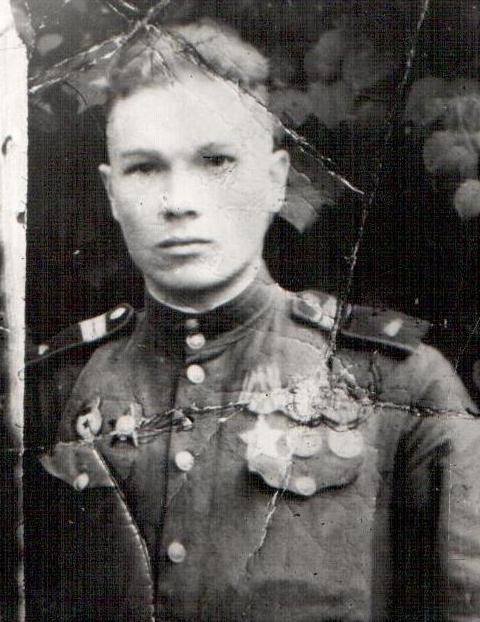 Фронтовик, орденоносец Х. СаттаровПосле боёв под Пинском наш полк перебросили под Ковель. Оттуда мы пошли на Варшаву. Это были самые тяжелые и страшные бои. Немец хитрил: немного отступал, подпускал наши войска поближе,- мы успевали окопаться -  думали, хоть немного отдохнём, а он неожиданно открывал огонь, и так на протяжении всего пути. Были и другие хитрости. Перед своими войсками немцы ставили власовцев, а они кричали нам: "Куда же вы стреляете? Это – свои!", - но это был обман. За ними шли фашисты и "косили" наших". (Советские войска несли большие потери, но, тем  не менее, мы продвигались вперёд, освобождая землю свою от захватчиков. Был освобождён Брест, а в середине августа Хафиза  ранило, от Авт.)."Это было на опушке леса. Мы наступали, заняли деревню. Вдруг невдалеке разорвался танковый снаряд, и я почувствовал жгучую боль в бедре, которая разливалась по всему телу. Сначала я не понял, что это ранение, подумал, напоролся на сучок. лежу , вижу, друг мой, Вася Финков, склонился надо мной и кричит: "Что с тобой?". Увидел я кровь – понял, что произошло. Меня на подводе доставили в медсанбат, а оттуда перевезли в Брест, в госпиталь, где я лечился три месяца…Из госпиталя меня отправили туда же, под Варшаву и определили во вторую гвардейскую танковую армию, во взвод разведчиков.17 января в сорок пятом советские войска освободили Варшаву и с тяжелыми боями продвигались дальше. Связь штаба с передовыми армиями была прервана, и меня  с двумя товарищами отправили вперёд передать сообщение. Мы добирались сначала на танке, потом пешком. Мы уже приближались к месту назначения, но очень устали и решили передохнуть в окопе. Вдруг я почувствовал боль, как будто по спине меня кто-то хлестнул плетью. Повернулся, посмотрел, вокруг - нет никого.  Удивился, конечно, но нужно было торопиться… Задание мы выполнили – добрались до командования, предупредили, чтобы готовились к наступлению, и возвратились в штаб. А когда я, решив написать письмо домой, полез в рюкзак за толстой тетрадью, то обнаружил, что она изорвана в клочья. Тут только я понял, что в окопе за удар принял выстрел. Снайпер стрелял в меня, а попал в рюкзак. Меня спасло от верной смерти только то, что пуля встретив препятствие, разорвалась. Если б это была не разрывная пуля, не избежать бы мне гибели. Товарищи, рассматривая то, что осталось от тетрадки, говорили: " Ну и повезло тебе Саттаров. Видно, в рубашке родился…"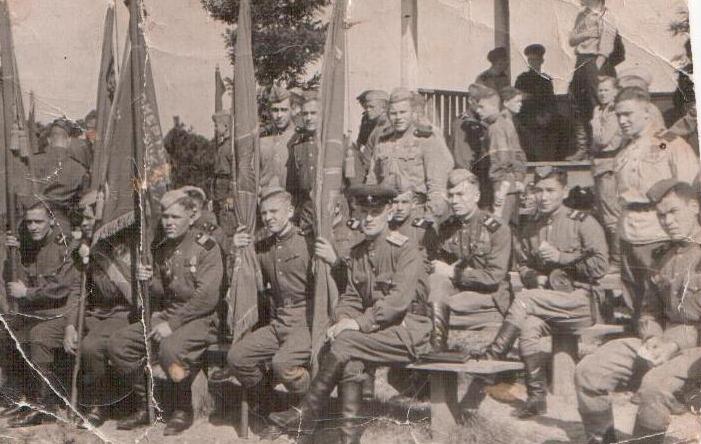 Фронтовое братство Хафиза Саттарова…Советские войска шли по направлению к реке Одер. Группу разведчиков – двенадцать человек, отправили вперёд узнать – ушли ли немцы из местности, через которую будут проходить войска. Я и двое моих товарищей оторвались от отряда, ушли вперёд и напоролись на засаду. Перед нами в окопе сидели два немецких офицера. Никто из нас не ожидал этого. Мы наставили друг на друга оружие и стали стрелять в упор, однако ни разу не попали, как заколдованные. От волнения моя рука соскользнула, и я нажал на фиксатор диска – диск от автомата упал. Схватив диск с земли, быстрее молнии отскочил от окопа, лёг на пашню и стал наблюдать за немцами. Как только они высовывали головы – стрелял, но всё-же старался экономить патроны. Было ясно, что остальные немецкие солдаты укрылись недалеко. Оглянувшись, я помахал своим, чтобы наступали. Тем  временем, сидящие в окопе немцы бросили гранату – я прижался к земле. За первым взрывом последовал второй. Всё стихло, и вдруг тишину разрезало звонкое "Ура!" - это подоспевший отряд разведчиков пошёл в атаку.  Я подскочил к окопу и за грудки вытащил обоих немцев. Завязалась драка. Остальные фашисты, сидевшие в засаде, увидели на дороге колонну советских танков. Для них это был конец. Немцы с поднятыми руками выходили из своих укрытий и сдавались в плен. (За это мой дедушка был награждён орденом Славы III  степени и получил три дня отпуска, от Авт.).С тяжёлыми боями наши войска дошли до реки Одер, что протекает недалеко от границы Польши с Германией. Перед нами стояла задача форсировать Одер. Навели понтонный мост и пустили дымовую завесу, так как с воздуха бомбили фашистские самолёты. И только машина, в которой сидел я, проскочила, мост был разгромлен, и проезжавшие за ними машины ушли под воду. В двадцатых числах апреля мы вошли в Берлин. Над городом тучами летали самолёты и бросали бомбы, от взрывов земля ходила ходуном. Кругом дым, пыль. Для штурма образовали штурмовые отряды, в одном из которых оказался я. Во время боя меня ранило. Одной пулей прошило обе руки, но кость не повредило. Тогда я схватил автомат и стал пробираться к своим.  Кругом  - немцы, но, всё же мне удалось дойти. Многие ребята тогда получили ранения и остались на месте. Ночью наши незаметно подобрались и унесли их. Нас должны были отправить в госпиталь. Расставаясь со мной, командир сказал: "Саттаров, поправляйся и возвращайся в свою часть, я тебя награждаю орденом Красной Звезды". Меня и многих других раненых погрузили на машину и повезли в госпиталь. Кругом стреляли так, что я думал – здесь уж точно добьют. Но все обошлось.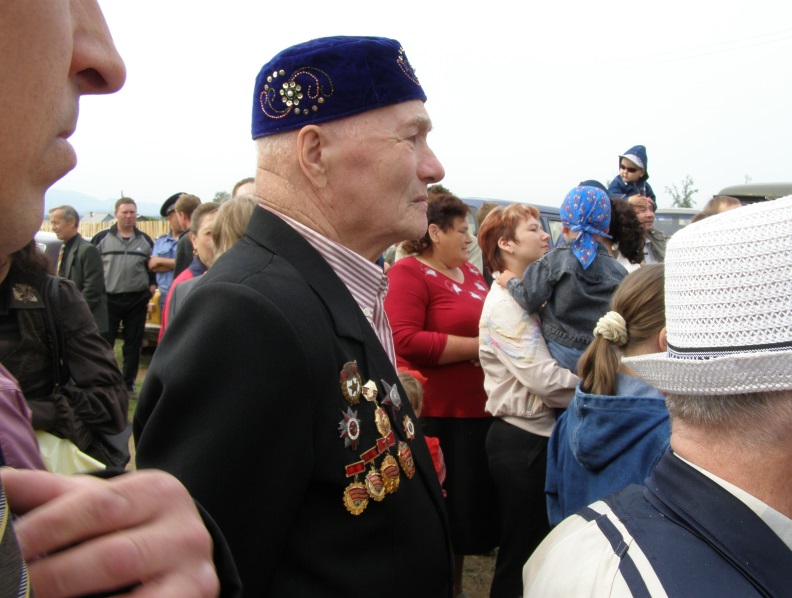 Хафиз Саттаров на Сабантуе в родном селе О победе я узнал в госпитале. Все мы были счастливы. Кто мог, прыгали, плясали от радости. Каждая часть отыскала своих раненых солдат и в  День Победы пришли уполномоченные от каждой части, поздравляли нас, подарили подарки. Я тогда из этих подарков отправил домой посылку.В часть вернулся в конце мая. Меня направили в танковое училище, где выучился на водителя-механика. И до февраля 1947 года служил в Берлине.В сорок седьмом году приехал домой. Дом казался пустым без отца, который так и не вернулся с войны. Последнее письмо от него пришло в сорок третьем, где он писал, что находится под Сталинградом, что ранен, и прощался со своей семьёй, предчувствуя, что скоро погибнет. Больше писем от него не было. Спустя некоторое время пришло извещение, что отец пропал без вести…(Как самое дорогое хранит дедушка военные награды: ордена -  Отечественной войны II  степени, Красной Звезды, Славы III степени, медали -  "За освобождение Варшавы", "За взятие Берлина", "За победу над Германией", благодарности Сталина, так нелегко доставшиеся и по праву заслуженные, от Авт.).